 VORLAGE FÜR GEMÄLDESCHÄTZUNGEN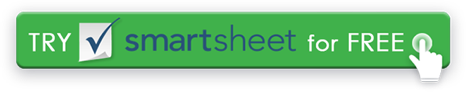 FirmennameP A I N T I N G E S T I M A T EP A I N T I N G E S T I M A T EP A I N T I N G E S T I M A T EP A I N T I N G E S T I M A T EP A I N T I N G E S T I M A T EP A I N T I N G E S T I M A T EP A I N T I N G E S T I M A T EP A I N T I N G E S T I M A T EP A I N T I N G E S T I M A T E123 Firmenadresse LaufwerkP A I N T I N G E S T I M A T EP A I N T I N G E S T I M A T EP A I N T I N G E S T I M A T EP A I N T I N G E S T I M A T EP A I N T I N G E S T I M A T EP A I N T I N G E S T I M A T EP A I N T I N G E S T I M A T EP A I N T I N G E S T I M A T EP A I N T I N G E S T I M A T EVierter Stock, Suite 412NAME DES AUFTRAGSKOSTENVORANSCHLAG ERSTELLT VONKOSTENVORANSCHLAG ERSTELLT VONGESAMT SQ FTGESAMT SQ FTARBEITSARTSCHÄTZZAHLSCHÄTZZAHLSCHÄTZZAHLUnternehmen Stadt, NY 11101321-654-9870DATUM DER SCHÄTZUNGVORAUSSICHTLICHES STARTDATUMVORAUSSICHTLICHES STARTDATUMVORAUSSICHTLICHES STARTDATUMVORAUSSICHTLICHES STARTDATUMVORAUSSICHTLICHES ENDDATUMDATUM SCHÄTZUNG GÜLTIG DURCHDATUM SCHÄTZUNG GÜLTIG DURCHDATUM SCHÄTZUNG GÜLTIG DURCHemail@address.comwebaddress.com I N T E R I O RCLIENT-NAMEBESCHREIBUNG DER INNENMATERIALIENQTYKOSTENMENGEINNENARBEIT BESCHREIBUNGINNENARBEIT BESCHREIBUNGSTUNDENRATEMENGERECHNUNGSADRESSE DES KUNDENKUNDENTELEFONKUNDEN-E-MAILINNENAUSSTATTUNG MATERIALIEN INSGESAMTINNENAUSSTATTUNG MATERIALIEN INSGESAMTINNENAUSSTATTUNG MATERIALIEN INSGESAMTINNENARBEIT INSGESAMTINNENARBEIT INSGESAMTINNENARBEIT INSGESAMTINNENARBEIT INSGESAMTANSCHRIFT DES AUFTRAGSEST. INNENRAUM INSGESAMTEST. INNENRAUM INSGESAMTE X T E R I O RBESCHREIBUNG DER AUßENMATERIALIENQTYKOSTENMENGEÄUßERE ARBEITSBESCHREIBUNGÄUßERE ARBEITSBESCHREIBUNGSTUNDENRATEMENGEZUSÄTZLICHE ANMERKUNGENAUßENMATERIALIEN INSGESAMTAUßENMATERIALIEN INSGESAMTAUßENMATERIALIEN INSGESAMTAUßENARBEIT INSGESAMTAUßENARBEIT INSGESAMTAUßENARBEIT INSGESAMTAUßENARBEIT INSGESAMTGESCHÄTZTE AUßENSEITE INSGESAMTGESCHÄTZTE AUßENSEITE INSGESAMTAUTORISIERTE UNTERSCHRIFTDATUMGESCHÄTZTE GESAMTSUMMEGESCHÄTZTE GESAMTSUMMEVERZICHTSERKLÄRUNGAlle Artikel, Vorlagen oder Informationen, die von Smartsheet auf der Website bereitgestellt werden, dienen nur als Referenz. Obwohl wir uns bemühen, die Informationen auf dem neuesten Stand und korrekt zu halten, geben wir keine Zusicherungen oder Gewährleistungen jeglicher Art, weder ausdrücklich noch stillschweigend, über die Vollständigkeit, Genauigkeit, Zuverlässigkeit, Eignung oder Verfügbarkeit in Bezug auf die Website oder die auf der Website enthaltenen Informationen, Artikel, Vorlagen oder zugehörigen Grafiken. Jegliches Vertrauen, das Sie auf solche Informationen setzen, erfolgt daher ausschließlich auf Ihr eigenes Risiko.